PRIJEDLOG KANDIDATURE  ZA ČLANA/ZAMJENIKA ČLANA SAVJETA MLADIH GRADA ŠIBENIKAOvlašteni predlagatelj: _____________________________________________________________naziv / sjedište / neformalna skupina mladihPodaci o kandidatu za člana:a)_________________________________________________________________________ime i prezimeb)_________________________________________________________________________dan, mjesec i godina rođenjac)__________________________________________________________________________prebivalište/boravišteObrazloženje prijedloga:( - ukratko navesti zbog čega se kandidat predlaže,  - škola ili visokoškolska ustanova koju kandidat pohađa/ završeno obrazovanje /radno mjesto i        poslodavac,         - dosadašnje aktivnosti, interesi i druge karakteristike kandidata )_________________________________________________________________________________________________________________________________________________________________________________________________________________________________________________________________________________________________________________________________________________________________________________________________Podaci o kandidatu za zamjenika člana:a)_________________________________________________________________________ime i prezimeb)_________________________________________________________________________dan, mjesec i godina rođenjac)__________________________________________________________________________prebivalište/boravišteObrazloženje prijedloga:( - ukratko navesti zbog čega se kandidat predlaže,  - škola ili visokoškolska ustanova koju kandidat pohađa/ završeno obrazovanje /radno mjesto i        poslodavac,         - dosadašnje aktivnosti, interesi i druge karakteristike kandidata )_________________________________________________________________________________________________________________________________________________________________________________________________________________________________________________________________________________________________________________________________________________________________________________________________U Šibeniku, __________ 2020. godine						    		Potpis ovlaštene osobe predlagatelja							    _____________________________________Napomena: Ako predlagatelj ima pečat, potrebno je ovjeriti obrazac pečatom.Predlagatelj može predložiti najviše 9 kandidata za članove/zamjenike članova Savjeta mladih Grada ŠibenikaIzrazi koji se koriste u ovom prijedlogu, a imaju rodno značenje koriste se neutralno i odnose se jednako na muški i ženski spol.POPIS PREDLAGATELJA KOJI PRIPADAJU NEFORMALNOJ SKUPINI MLADIH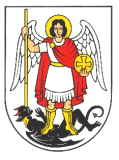 Obrazac za isticanje kandidature za izbor članova i zamjenika članova Savjeta mladih Grada ŠibenikaRedni brojIme i prezimeDan,mjesec i godina rođenjaAdresaVlastoručni potpis1.2.3.4.5.6.7.8.9.10.11.12.13.14.15.16.17.18.19.20.21.22.23.24.25.